CommentsEnrolments: Completions: ESL courses were delivered over 1.5 years in 2010. Students enrolling in 2010 could not complete a course in 2010REPORT 1 — TIME 12:08:30 Apr 19 2012Top of FormBottom of Form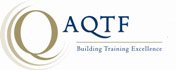 NORTH MELBOURNE LANGUAGE & LEARNING INCNORTH MELBOURNE LANGUAGE & LEARNING INCEnrolments and completions by QualificationsEnrolments and completions by QualificationsYear 2010, Offshore flag: NQualificationQualification DescriptionAccreditationEnrolmentsCompletions21932VICCERTIFICATE II IN ESL (ACCESS)national16021933VICCERTIFICATE III IN ESL (ACCESS)national22021935VICCERTIFICATE III IN ESL (EMPLOYMENT)national11021936VICCERTIFICATE I IN ESL (ACCESS)national27021938VICCOURSE IN ESLnational00